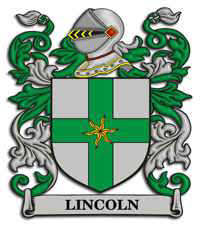 EDUCACIÓN FÍSICA Y SALUDGUÍA DE TRABAJO Instrucciones: Antes de desarrollar esta guía se sugiere visitar el link adjunto, y luego contestar y completar imagen.http://www.colexioabrente.com/descargas/ef/t1calentamiento2.pdfo   (buscar   en   google     el   calentamiento   en   la educación física)https://www.youtube.com/watch?v=8zzpk_GmfJIo ( buscar  en youtube;  calentamiento general educación física JorgeFont).https://www.youtube.com/watch?v=IBsDvd2AQCko (buscar en youtube; huesos del cuerpo humano)https://www.youtube.com/watch?v=gmc6QIanvD0o( buscar youtube; músculos del cuerpo humano)https://www.youtube.com/watch?v=w8PnlLptHXEo ( buscar Cuerpo humano: Huesos y músculos)I.-Responde las preguntas: Identificar-Reconocer1-¿Cómo podrías definir con tus palabras que es el calentamiento?2-¿Cuáles son las funciones del calentamiento?3-¿Qué efectos o beneficios en el organismo trae consigo realizar el calentamiento?4-Mencione y defina los dos tipos de calentamieII.  En  base  a  todo  lo  aprendido  en  clases  y  en  el  material  de  apoyo  brindado,  crea  tu  propio calentamiento, siguiendo las partes (movilidad articular, estiramientos y desplazamientos), nombrando ejercicios y coloca los minutos a realizar en cada una de ellas.CALENTAMIENTOIII. Contesta las siguientes preguntas: Partes del cuerpo humano (sistema óseo, muscular y articulaciones)  I1-¿Cuántos huesos tienen un ser humano?2-¿Cuáles son las funciones de los huesos en nuestro cuerpo?3-¿Qué finalidad tienen los músculos en el cuerpo humano?4-¿Cuántos músculos tiene el ser humano?5-¿Qué es una articulación?IV.-Reconocer Músculos, huesos y articulaciones del cuerpo humano.Observa el siguiente listado con el nombre  de los  huesos, articulaciones y  músculos  y clasifícalos  en el cuadro que corresponda.CLAVÍCULA–CUADRICEPS-CODO-HÚMERO-PECTORAL-BICEPS-RODILLA-RADIO-DEDOS-CRÁNEO-OBLICUOS- HOMBRO- FÉMUR-DELTOIDES-ESTERNOCLEIDOMASTOIDEO-TOBILLO-VERTEBRAS-RÓTULA-RECTO ABDOMINAL- CADERA-TIBIAL-MUÑECA-ESTERNÓN-BRAQUIORADIAL -COSTILLAS-SARTORIO-PERONÉ-MASETERO-CÚBITO-TRICEPS- CUELLO-GASTROGNEMIO.MÚSCULOS                                                          ARTICULACIÓN                                                            HUESOSV. Partes del cuerpo humano (sistema óseo y muscular) Observa el siguiente listado con el nombre  de los  huesos, articulaciones y  músculos  y ubícalos  en el cuadro que corresponda.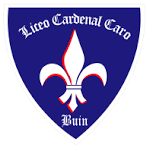  DELTOIDES, FÉMUR, PECTORAL, ESTERNÓN, BICEPS, PERONÉ, CUADRICEPS, HÚMERO, GASTROCNEMIO, RADIO, RECTO ABDOMINAL, CUBITO, ESTERNOCLEIOMASTOIDEO, MANDÍBULA, CRÁNEO, MASETERO, CLAVÍCULA, SARTORIO, PELVIS,  BRAQUIORADIAL,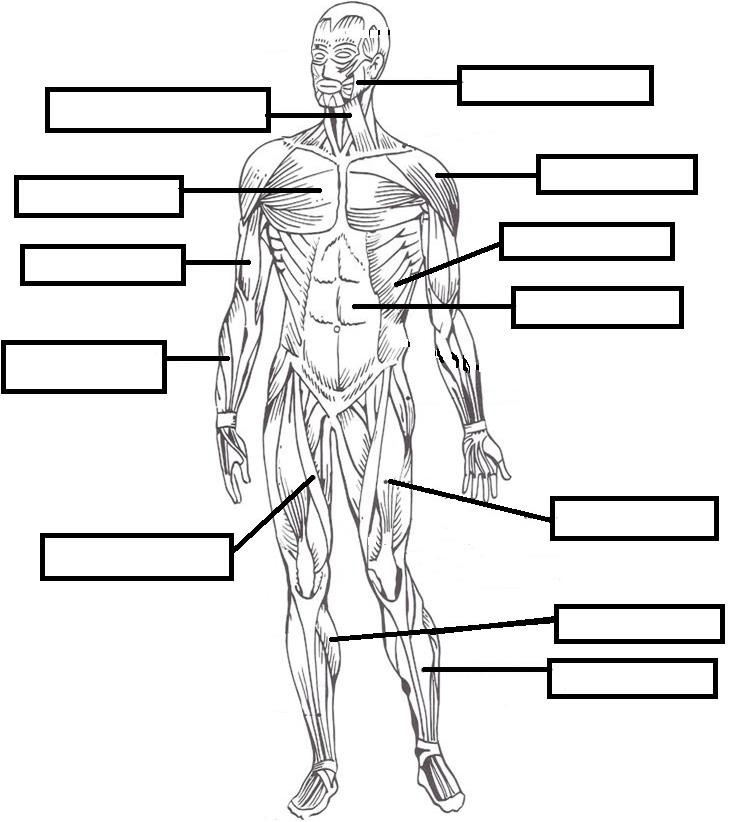 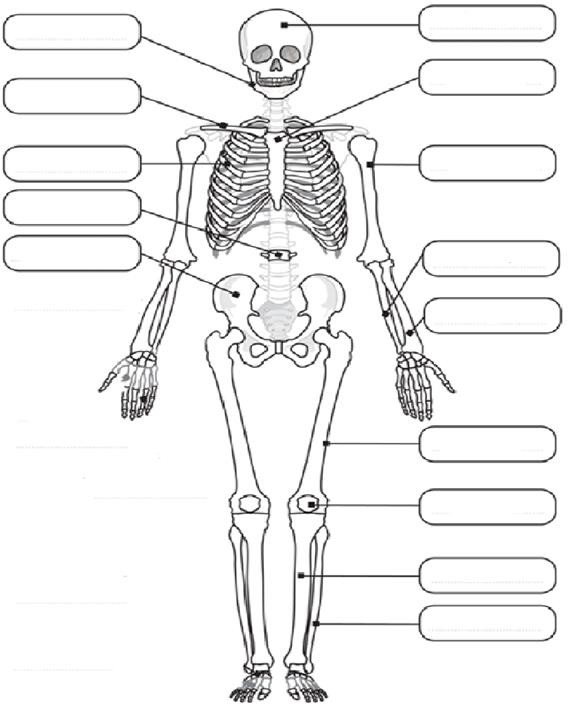 